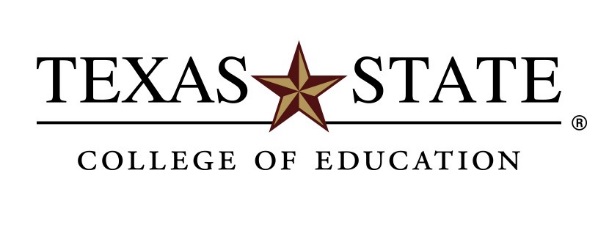 Boilerplate Language for Texas State UniversityThis language is updated annually. If you have questions or suggested improvements, please contact COE’s Research Coordinator for Proposal Development, mhutchins@txstate.edu.OverviewTexas State University is a public, student-centered, Emerging Research University located in San Marcos, halfway between the Austin and San Antonio metropolitan areas. It ranks as the largest public university in the Texas State University System, 5th largest in Texas, and 30th largest in the country. Texas State is a doctoral granting university whose more than 38,694 students choose from 98 bachelor's, 93 master's, and 14 doctoral degree programs offered through nine colleges: Applied Arts, McCoy College of Business Administration, Education, Fine Arts & Communication, Health Professions, Liberal Arts, Science and Engineering, University College, and the Graduate College. Home to an increasingly diverse campus community where ethnic minorities make up 52% of the student body -- 36% are Hispanic -- Texas State has achieved federal designation as a Hispanic-Serving Institution (HSI). Texas State’s Round Rock Campus, located just north of Austin, offers junior- and senior-level classes that lead to 13 bachelor’s degrees, 12 master’s degrees, and 13 professional certificates.
https://www.txstate.edu/research/osp/pre-award-support/preparing-a-proposal/Fact-Sheet.html (accessed 2019.07.19)HistoryAuthorized by the Texas Legislature in 1899, Southwest Texas State Normal School opened its doors in 1903. Over the years, the Legislature broadened the institution's scope and changed its name, in succession, to Southwest Texas State Normal College, Southwest Texas State Teachers College, Southwest Texas State College, Southwest Texas State University, and in 2003 to Texas State University. Each name reflects the university's growth from a small teacher preparation institution to a major, multipurpose university. Texas State's original mission was to prepare Texas public school teachers. It became renowned for carrying out this mission, but today it does far more.
https://www.txstate.edu/about (accessed 2019.07.19)Diversity/Hispanic-Serving InstitutionOur students come from around the globe, and our student body is diverse. Fifty-two percent of Texas State students are ethnic minorities. Texas State ranks 14th in the nation for total bachelor’s degrees awarded to Hispanic students. 
https://www.txstate.edu/about, https://brand.txstate.edu/facts-and-data.html (accessed 2019.07.19)University Classification and ResearchIn 2012, the Texas Higher Education Coordinating Board named Texas State an “Emerging Research University,” a designation that allows the university to tap into special state funds designed to bolster higher education research. This designation affirms Texas State’s commitment to support faculty as active scholars in their respective disciplines and to involve both undergraduate and graduate students in research. To coordinate efforts to achieve designation as a national research university, in April 2019 Texas State adopted an updated Strategic Plan for Research with targeted investments of institutional funds to support increased research activity across the university.As befits an emerging research university, Texas State has demonstrated tremendous growth in its research enterprise. From fiscal year 2009 through fiscal year 2013, Texas State experienced a 57 percent increase in restricted research expenditures, which was the second largest rate of increase by any Emerging Research University (ERU) during that time period. During the next five-year period from fiscal year 2014 to 2018 Texas State experienced a 70 percent increase in restricted research expenditures, which was the largest rate of increase by an ERU during that time period and which resulted in a new institutional benchmark of $35.6 million in fiscal year 2018. Furthermore, Texas State’s gross increase in restricted research expenditures during fiscal years 2009 to 2013 was $7,608,261, making it the third largest gross increase among all ERUs. The gross increase in restricted research expenditures for fiscal years 2014 to 2018 almost doubled—$14.6 million—demonstrating consistent progress toward the goal of $45 million. These data reflect Texas State’s commitment to and support of research activity as it continues its transformation into a research university.
https://www.txstate.edu/research/about-us/strategic-plan.html (accessed 2019.07.19)Institutional Capacity for Grant AdministrationThe primary mission of the Office of Research and Sponsored Programs (ORSP) is to support and promote the research and scholarly creative activity needs of the faculty and staff while ensuring compliance and scholarly integrity. Toward that end, the ORSP assists the University research community advance research and commercialization efforts, encourages interdisciplinary activities across campus, facilitates collaboration with external partners, and provides matching funds to support new programs and initiatives. In addition, this office provides support for research activities through a variety of services, including Pre and Post Award Support, Research Integrity and Compliance, Research Development and Strategic Initiatives, and Research Records and System Services. Six multidisciplinary centers and institutes also report to the ORSP.
https://www.txstate.edu/research/about-us/list_of_research_support.html (accessed 2019.07.19)For more on research services, visit the Office of Research and Sponsored Programs.
